Mus rabarbarowy na zimę - podajemy sprawdzony przepis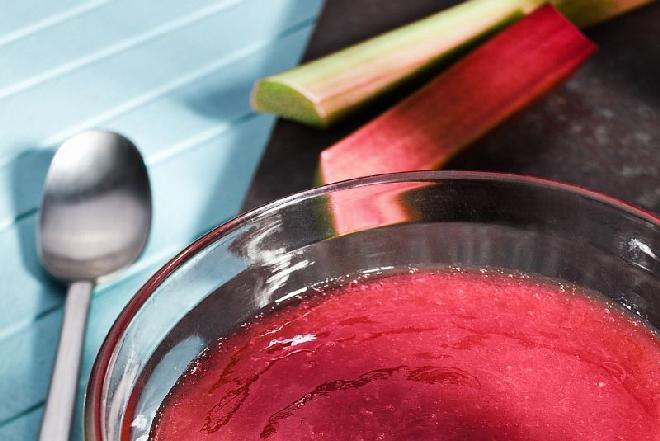 Słodko-kwaśny mus rabarbarowy z nutką imbirową to orzeźwiający dodatek do zimowych deserówPoziom: ŁATWYCzas: 60 MINUTPorcja dla: 6 OSÓBPodpowiadamy, jak zrobić pyszny mus rabarbarowy na zimę. Jest bardzo łatwy w przygotowaniu, a do tego smaczny! Zimą mus z rabarbaru można dodawać do ciast, naleśników i deserów.Składniki1 kg rabarbaru1/2 kg cukru1 łyżka utartego, świeżego imbirupół szklanki wodyPrzygotowanie krok po kroku:Rabarbar umyj, obierz i pokrój na małe kawałki. Wrzuć do garnka, zasyp cukrem i odstaw na 1 godzinę.Dodaj starty imbir i zimną wodę. Podczas gotowania dokładnie mieszaj. Woda musi odparować, a rabarbar się rozpaść.Słoiki na mus dokładnie umyj, sparz wrzątkiem i zagrzej w piekarniku przez około 15 minut w temp. 100 st. C.Przygotowany mus przełóż do słoików, mocno zakręć, obróć do góry dnem i owiń grubym kocem lub ręcznikiem.Tak owinięte przetwory odstaw na około 12 godzin. Niecierpliwi zamiast owijania mogą słoiki pasteryzować przez 10 minut w temperaturze 100 st.